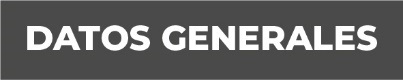 Nombre Emerich Andrade Peragallo.Grado de Escolaridad Licenciado en DerechoCédula Profesional (Licenciatura) 10816383Teléfono de Oficina 228-1-35-20-00. Ext. 1038Correo Electrónico Formación Académica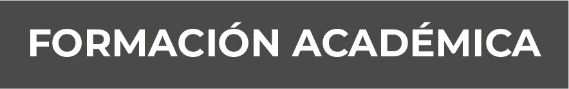 2011 – 2015Licenciatura en DerechoUniversidad Metropolitana Xalapa.Trayectoria Profesional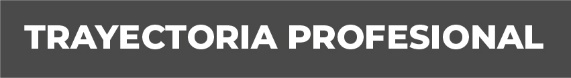 Octubre 2005 – Julio 2020 Policía Ministerial. (Asesor en Negociación de Secuestros).Julio 1989 – Octubre 2004Sargento Segundo del Ejército Mexicano. Conocimiento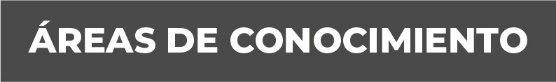 Derecho Penal.Seguridad Militar.